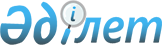 О внесении изменений в единую Товарную номенклатуру внешнеэкономической деятельности Евразийского экономического союза и Единый таможенный тариф Евразийского экономического союза, а также в перечень чувствительных товаров, в отношении которых решение об изменении ставки ввозной таможенной пошлины принимается Советом Евразийской экономической комиссии, в отношении отдельных видов органических химических соединенийРешение Совета Евразийской экономической комиссии от 30 октября 2020 года № 100.
      В соответствии со статьями 42 и 45 Договора о Евразийском экономическом союзе от 29 мая 2014 года и пунктом 4 приложения № 1 к Регламенту работы Евразийской экономической комиссии, утвержденному Решением Высшего Евразийского экономического совета от 23 декабря 2014 г. № 98, Совет Евразийской экономической комиссии решил:
      1. Утратил силу решением Совета Евразийской экономической комиссии от 14.09.2021 № 80 (вводится в действие с 01.01.2022).


      2. В перечне чувствительных товаров, в отношении которых решение об изменении ставки ввозной таможенной пошлины принимается Советом Евразийской экономической комиссии, утвержденном Решением Высшего Евразийского экономического совета от 8 мая 2015 г. № 16:
      а) позицию с кодом 2921 42 000 0 ТН ВЭД ЕАЭС заменить позициями следующего содержания:
      б) позицию с кодом 2921 51 900 0 ТН ВЭД ЕАЭС заменить позициями следующего содержания:
      3. Настоящее Решение вступает в силу по истечении 30 календарных дней с даты его официального опубликования. ПОЗИЦИИ,
исключаемые из единой Товарной номенклатуры внешнеэкономической деятельности Евразийского экономического союза
      Сноска. Утратило силу решением Совета Евразийской экономической комиссии от 14.09.2021 № 80 (вводится в действие с 01.01.2022). ПОЗИЦИИ,
включаемые в единую Товарную номенклатуру внешнеэкономической деятельности Евразийского экономического союза
      Сноска. Утратило силу решением Совета Евразийской экономической комиссии от 14.09.2021 № 80 (вводится в действие с 01.01.2022). СТАВКИ
ввозных таможенных пошлин Единого таможенного тарифа Евразийского экономического союза
      Сноска. Утратило силу решением Совета Евразийской экономической комиссии от 14.09.2021 № 80 (вводится в действие с 01.01.2022).
					© 2012. РГП на ПХВ «Институт законодательства и правовой информации Республики Казахстан» Министерства юстиции Республики Казахстан
				
"2921 42 000 1
– – – N-метиланилин
2921 42 000 9
– – – прочие";
"2921 51 900 1
– – – – N-фенил-п-фенилендиамин
2921 51 900 9
– – – – прочие".
      Члены Совета Евразийской экономической комиссии:

От Республики Армения

От Республики Беларусь

От Республики Казахстан

От Кыргызской Республики

От Российской Федерации

М. Григорян

И. Петришенко

А. Смаилов

А. Новиков

А. Оверчук
ПРИЛОЖЕНИЕ № 1
к Решению Совета
Евразийской экономической
комиссии
от 30 октября 2020 г. № 100ПРИЛОЖЕНИЕ № 2
к Решению Совета
Евразийской экономической
комиссии
от 30 октября 2020 г. № 100ПРИЛОЖЕНИЕ № 3
к Решению Совета
Евразийской экономической
комиссии
от 30 октября 2020 г. № 100